Programación del Mes de 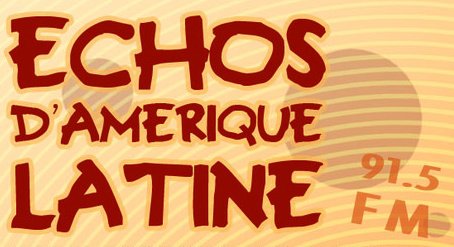 Programa Echos d’Amérique LatineTodos los viernes de 16:00 a 17:00 UTC/GMT +1Radio Pluriel 91.5www.radiopluriel.fr______________________________________Coordinador(a) mes Julio: Mail: Teléfono: ______________________________________Viernes deAnimación : Invitados: Tema: Técnica:Viernes deAnimación : Invitados: Tema: Técnica:Viernes deAnimación : Invitados: Tema: Técnica:Viernes deAnimación : Invitados: Tema: Técnica:http://www.radiopluriel.fr/spip/-Echos-d-Amerique-latine-.htmlhttps://www.facebook.com/pages/Echos-dAm%C3%A9rique-Latine/213516082814